ΔΕΛΤΙΟ ΤΥΠΟΥΘΕΜΑ: «1.182 ραντεβού την πρώτη εργάσιμη ημέρα του Ιουνίου 2024 στα εξωτερικά ιατρεία του Γ.Ν. Χανίων»Σας ενημερώνουμε ότι την Δευτέρα 03 Ιουνίου 2024 στη Γραμματεία των Εξωτερικών Ιατρείων του Γ.Ν. Χανίων κλείστηκαν από τους πολίτες 1.182 ραντεβού. Από αυτά τηλεφωνικώς κλείστηκαν 378 (31,98%), ενώ μέσω της ηλεκτρονικής εφαρμογής e-ραντεβού κλείστηκαν 804  (ποσοστό 68,02%).Αναλυτικότερα, στα ιατρεία με την μεγαλύτερη ζήτησαν κλείστηκαν: Το πλήθος των ραντεβού μόνο την πρώτη ημέρα κλεισίματος για τον μήνα Ιούνιο, αποδεικνύει την τεράστια ζήτηση υπηρεσιών Υγείας από πλευράς των πολιτών και το δύσκολο έργο που καλείται να φέρει εις πέρας το προσωπικό του Γ.Ν. Χανίων, αν και Δευτεροβάθμιο νοσηλευτικό ίδρυμα.Υπενθυμίζεται επίσης ότι:-Την πρώτη εργάσιμη κάθε μήνα οι πολίτες μπορούν να κλείνουν ραντεβού είτε με την χρήση της ηλεκτρονικής υπηρεσίας e-ραντεβού, είτε τηλεφωνικώς στο 2821071010 αλλά όχι δια ζώσης στη Γραμματεία Τ.Ε.Ι. του νοσοκομείου.-Από την δεύτερη εργάσιμη κάθε μήνα, ραντεβού κλείνονται είτε μέσω της εφαρμογής e-ραντεβού, είτε καθημερινά δια ζώσης στην Γραμματεία Τ.Ε.Ι. του νοσοκομείου, είτε τηλεφωνικώς στο 2821071010 (από Δευτέρα έως και Πέμπτη από 09.00 το πρωί έως 13.00).-Κάθε Παρασκευή δεν κλείνονται ραντεβού τηλεφωνικώς (εκτός αν η 1η εργάσιμη του μήνα είναι Παρασκευή). -Τα διαθέσιμα ραντεβού για επίσκεψη σε ιατρό είναι για έναν μήνα (τον τρέχοντα), ενώ για εργαστηριακές και ακτινοδιαγνωστικές εξετάσεις είναι για δύο μήνες (για τον τρέχοντα και τον επόμενο μήνα).Παρακαλούνται όσοι πολίτες έχουν κλείσει ραντεβού ηλεκτρονικά και για κάποιο λόγο δεν θα το πραγματοποιήσουν, να προβαίνουν και στην ακύρωση του μέσω της ηλεκτρονικής εφαρμογής e-ραντεβού ώστε να είναι διαθέσιμο για κάποιον άλλον που το έχει ανάγκη.Υπενθυμίζεται τέλος ότι οι ογκολογικοί και αιματολογικοί ασθενείς θα εξυπηρετούνται κατά απόλυτη προτεραιότητα καθ’ όλη τη διάρκεια της λειτουργίας της Γραμματείας των Τακτικών Εξωτερικών Ιατρείων.Εκ της ΔιοικήσεωςΕΛΛΗΝΙΚΗ ΔΗΜΟΚΡΑΤΙΑ7η ΥΓΕΙΟΝΟΜΙΚΗ ΠΕΡΙΦΕΡΕΙΑ ΚΡΗΤΗΣΓΕΝΙΚΟ ΝΟΣΟΚΟΜΕΙΟ ΧΑΝΙΩΝ«Ο ΑΓΙΟΣ ΓΕΩΡΓΙΟΣ»Γραφείο: ΔιοίκησηςΤαχ. Δ/νση: Μουρνιές Τ.Κ.73300Τηλέφωνο:2821342345-347ΠΡΟΣ:Μ.Μ.Ε.ΙΑΤΡΕΙΟΤΗΛΕΦΩΝΙΚΑ ΡΑΝΤΕΒΟΥΗΛΕΚΤΡΟΝΙΚΑ ΡΑΝΤΕΒΟΥΣΥΝΟΛΟΑγγειοχειρουργικό32225Αιμοληψίες292049Γαστρεντερολογικό273360Δερματολογικό146175Καρδιολογικό207494Οφθαλμολογικό24136160Νευροχειρουργικό32023Ορθοπεδικό2873101Παθολογικό11415Post Covid224ΩΡΛ206686Ουρολογικό62228Χειρουργικό192342Μαστογραφίες265985Πανοραμικές51015Ακτινογραφίες141630Συμβουλευτικό Γραφείο Διατροφής32023Triplex6915Οστική Πυκνότητα 72229Υπέρηχοι U/S6082142Υπέρηχοι Μαστού21012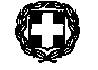 